06.1a Child welfare and protection summary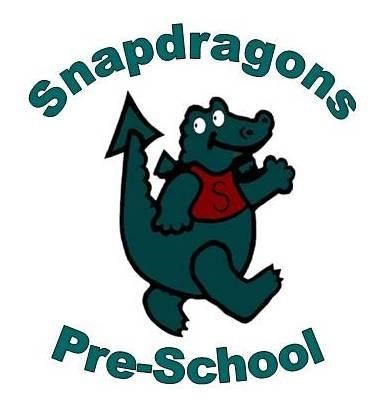 This form is placed at the front of a child’s personal file and is completed by the designated person after a concern has been raised about the child’s welfare or if significant harm (actual or likely) is suspected. It is a summary only of the concerns already fully recorded.Child’s name:Date of Birth:Address:Name of setting:Date of record:Summary of Concern and Impact on Child:Summary of Concern and Impact on Child:Agreed Actions:Adult reporting:Designated person:Date of record:Summary of Concern and Impact on Child:Summary of Concern and Impact on Child:Agreed Actions:Adult reporting:Designated person:Date of record:Summary of Concern and Impact on Child:Summary of Concern and Impact on Child:Agreed Actions:Adult reporting:Designated person: